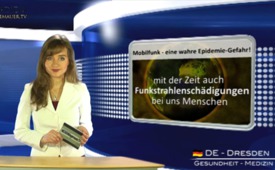 Mobilfunk - eine wahre Epidemie-Gefahr!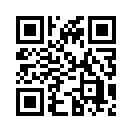 1997 wurde eine Mobilfunkantenne von T-Mobile neben einem Bauernhof in Öttingen/Bayern errichtet. Schon 1998 blieben Schwalben und Zugvögel weg.1997 wurde eine Mobilfunkantenne von T-Mobile neben einem Bauernhof in Öttingen/Bayern errichtet. Schon 1998 blieben Schwalben und Zugvögel weg. Innerhalb von acht Jahren starben von insgesamt 80 Kühen 13 Tiere an Immunschwäche. Es folgten 14 Totgeburten und 41 Frühabgänge im dritten bzw. vierten Monat. Rund 50.000 € betrug der Schaden. Der Amtstierarzt fand keine Ursachen. Eine Kontaktaufnahme mit dem bayrischen Umweltministerium blieb erfolglos. Die Wissenschaftler Prof. Löscher, Prof. Klee und Dr. Wenzel warnen: „Wir gehen mit einer gefährlichen Geschichte um. Es gibt einen Zusammenhang zwischen der Mobilfunkstrahlung und dem Fehlverhalten der Rinder.“ Es ist nur noch eine Frage der Zeit, bis sich eine Epidemie unter uns Menschen Bahn brechen wird: Funkstrahlenschädigung!von dgQuellen:Kennzeichen D, ZDF, 28.2.2001; Anti-Zensur-Zeitung, Sonderausgabe Mobilfunk, April 2010; Mitgliederzeitung  der Bürgerwelle e.V., 1/2006Das könnte Sie auch interessieren:---Kla.TV – Die anderen Nachrichten ... frei – unabhängig – unzensiert ...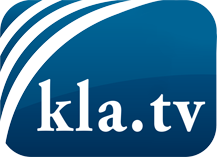 was die Medien nicht verschweigen sollten ...wenig Gehörtes vom Volk, für das Volk ...tägliche News ab 19:45 Uhr auf www.kla.tvDranbleiben lohnt sich!Kostenloses Abonnement mit wöchentlichen News per E-Mail erhalten Sie unter: www.kla.tv/aboSicherheitshinweis:Gegenstimmen werden leider immer weiter zensiert und unterdrückt. Solange wir nicht gemäß den Interessen und Ideologien der Systempresse berichten, müssen wir jederzeit damit rechnen, dass Vorwände gesucht werden, um Kla.TV zu sperren oder zu schaden.Vernetzen Sie sich darum heute noch internetunabhängig!
Klicken Sie hier: www.kla.tv/vernetzungLizenz:    Creative Commons-Lizenz mit Namensnennung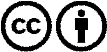 Verbreitung und Wiederaufbereitung ist mit Namensnennung erwünscht! Das Material darf jedoch nicht aus dem Kontext gerissen präsentiert werden. Mit öffentlichen Geldern (GEZ, Serafe, GIS, ...) finanzierte Institutionen ist die Verwendung ohne Rückfrage untersagt. Verstöße können strafrechtlich verfolgt werden.